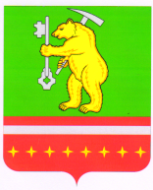 Совет депутатов Магнитского городского поселенияКусинского муниципального районаЧелябинской области                                          РЕШЕНИЕ от 23 ноября  2021г.                                                                                   №50О   назначении   публичных   слушаний по проекту решения «О бюджете Магнитского городского поселенияна 2022г. и плановый период 2023 и 2024гг.»       В соответствии с пунктами 2.3 статьи 28 Федерального Закона от 06.10.2003 года № 131-ФЗ « Об  общих принципах  организации  местного  самоуправления  в Российской Федерации»,  статьи 11 Устава Магнитского городского  поселения,  Положения о порядке организации и  проведения  публичных слушаний, утвержденного  решением  Совета   депутатов   Магнитского городского поселения         № 43 от 03.11.2006г., Регламента Совета депутатов Магнитского городского поселения, утвержденного  решением  Совета   депутатов   Магнитского городского поселения № 28 от 24.10.2005г.,  Совет депутатов  Магнитского городского поселения  РЕШАЕТ:       1.Назначить проведение  публичных слушаний по проекту решения  «О бюджете Магнитского городского поселения на 2022г. и плановый период 2023 - 2024гг.»  на 10 декабря 2021 года в 17  часов 30 минут  в зале ДК «Горняк» Магнитского городского поселения.2. Настоящее решение подлежит официальному опубликованию в газете «Жизнь района»,  официальному обнародованию на информационных стендах Магнитского городского поселения и размещению на официальном сайте Магнитского городского  поселения.  3.Настоящее решение вступает в силу после его официального  обнародования  в соответствии  с действующим  законодательством.Председатель Совета депутатовМагнитского городского поселения                                                  Л.М. Перевышина